Fiche d’inscription – Régate LAND’ELLES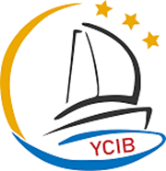         Dimanche 1er octobre 2023 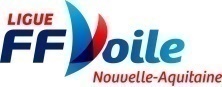             YC ISPE-BISCARROSSEA renvoyer avant le 21 septembre 2023 à     LN.arbitragevoile.LVNA@gmail.comLe bateau (côtier ou régate) sera tiré au sort le jour même en fonction des disponibilités des propriétairesNom de l’équipage : ………………………………………………………*Merci de préciser votre expérience en navigation habitable :                 loisir – régate occasionnelle – régate régulièrePossibilité de compléter un équipage, en tant que skipper         ou équipière ATTESTATION Je m'engage à me soumettre aux Règles de Course à la Voile et à toutes autres règles qui régissent cette épreuve. Je certifie exacts les renseignements portés sur cette fiche. Il appartient à chaque participante, sous sa seule responsabilité, de décider si elle doit prendre le départ.Signature de la responsable de l’équipeFait à 						Le Fiche d’inscription  DÉCOUVERTE de la VOILE Journée Féminine    Dimanche 1er octobre 2023                   YC ISPE-BISCARROSSE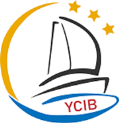 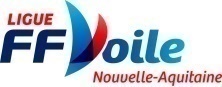 Balade sur divers bateaux habitables, avec les propriétaires du club (pour découvrir la voile en habitable ou pour celles qui ne veulent pas faire de régate)A renvoyer avant le 21 septembre 2023 à           LN.arbitragevoile.LVNA@gmail.comNOM :Prénom :Adresse mail :Téléphone :N° de licence FFV (si vous en avez un) :Fait le           /        / 2023 àSignatureAutorisation Parentale : à remplir pour la régate et/ou la baladeJe, soussigné, (nom et prénom) : Mère, père, tuteur de (nom et prénom de la jeune fille) : l’autorise à participer le 1er octobre 2023 : (entourez votre choix)  à la Régate « Land'Elles » 			 à la balade loisir Signature du parent :Réservé à des licenciées FFVoile à l’annéeEquipière 1 et responsable de l’équipe (majeure)Equipière 2Equipière 3NomPrénomN° LicenceClubExpérience habitable *Adresse mailTéléphoneTaille Tee-shirt (modèle féminin)